ALFRISTON PARISH COUNCILCLERK TO THE COUNCIL 							33 Swaines Way Mrs Victoria Rutt								Heathfield										East SussexTelephone – 07936 904743						TN21 0ANEmail – clerk@alfristonparishcouncil.org.uk								 Monday 13th September 2021All members of the Parish Council are summoned to a meeting of Alfriston Parish Council to be held in the Alfriston War Memorial Hall on Monday 20th Sept 2021 at 19:15.  Please note that a digital sound recording is made of all meetings of Alfriston Parish Council including Public Questions sessions. The recording is not for publication and is only used to aid accurate minute taking.              Mrs Victoria Rutt - Clerk to the Council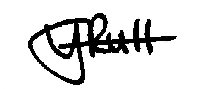 54. Chairman’s Welcome55. Public Questions [to be sent to Clerk prior to the meeting]56. Apologies for absence57. Update from Maria Caulfield MP 58. Update from Cllr Stephen Shing – East Sussex County Council 59. Update from Cllr Michael Lunn – Wealden District Council 60. Declaration of interest61. Minutes  To agree as a true record the minutes of the APC meeting held on 26th July 2021        62. Finance62.1 To approve the Statement of Finances: Sept 2021 63. To discuss access to and parking on a Tye Road, to include consideration of request to make parking for residents only       64. To discuss and consider creating a policy for catering vehicles to access the Tye        65. To discuss and agree what Community Plan to proceed with 66. Report on Highways & Twittens – Cllr Rabagliati67. Report on Allotments – Cllr Cooper 68. Report on Public Transport – Cllr Savage 69. Report on Rights of Way and Countryside - Cllr Savage70. Report on Strategic Planning – Cllr Daw71. Report on Tye and Recreation Ground – Cllr Beechey        72. Report from Planning Committee – Cllr Bell 72.1 Applications considered by APC Planning Committee since last meeting               SDNP/21/03869/HOUS White Walls, North Road, Alfriston, BN26 5XDSDNP/21/03803/HOUS Little Winton, Alfriston Road, Alfriston, BN26 5UHSDNP/21/03796/HOUS Pailin House, 6 Kings Ride, Alfriston, BN26 5XPSDNP/21/04438/HOUS Timbers, Sloe Lane, Alfriston, BN26 5UU 72.2 Applications notified or awaiting decision from SDNPASDNP/21/00499/FUL Land South of North Road, Alfriston, East Sussex            SDNP/21/01727/FUL Mistila, Whiteway, Alfriston, BN26 5TP72.3 Enforcement updates      73. Reports from Outside BodiesVolunteer Task Force HeartstartAlfriston Emergency GroupFlood ForumNeighbourhood WatchTwinning CommitteeAlfriston and Cuckmere ConnectSt Andrew’s Church Clergy HouseCuckmere BusesAlfriston War Memorial Hall 74. Correspondence to The Clerk75. Public Questions76. Date of next meetingThe date of the next APC meeting is Monday 18th October 2021 in the Alfriston War Memorial Hall at 19:15. 